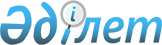 Атырау қалалық әкімдігінің 2014 жылғы 7 наурыздағы № 218 "Атырау қалалық әкімдігі мемлекеттік қызметшілерінің қызмет этикасы қағидаларын бекіту туралы" қаулысының күшін жою туралыАтырау облысы Атырау қаласы әкімдігінің 2016 жылғы 8 қаңтардағы № 21 қаулысы      Қазақстан Республикасының 2001 жылғы 23 қаңтардағы "Қазақстан Республикасындағы жергілікті мемлекеттік басқару және өзін-өзі басқару туралы" Заңының 37-бабын басшылыққа алып, 1998 жылғы 24 наурыздағы "Нормативтік құқықтық актілер туралы" Заңының 21-1-бабына және "Қазақстан Республикасы мемлекеттік қызметшілерінің әдептілік нормаларын және мінез-құлық қағидаларын одан әрі жетілдіру жөніндегі шаралар туралы" Қазақстан Республикасы Президентінің 2015 жылғы 29 желтоқсандағы № 153 Жарлығына сәйкес, қалалық әкімдік ҚАУЛЫ ЕТЕДІ:

      1. Атырау қалалық әкімдігінің 2014 жылғы 7 наурыздағы № 218 "Атырау қалалық әкімдігі мемлекеттік қызметшілерінің қызмет этикасы қағидаларын бекіту туралы" (Нормативтік құқықтық актілерді мемлекеттік тіркеу тізілімінде № 2890 болып тіркелген, облыстық "Атырау" газетінде 2014 жылы 22 сәуірде жарияланған) қаулысының күші жойылсын.

      2. Осы қаулы қол қойылған күнінен бастап күшіне енеді.


					© 2012. Қазақстан Республикасы Әділет министрлігінің «Қазақстан Республикасының Заңнама және құқықтық ақпарат институты» ШЖҚ РМК
				
      Қала әкімі 

Н. Ожаев
